University of Sydney Plan of StudyFRESHMANFRESHMANFRESHMANFRESHMANFRESHMANFRESHMANFRESHMANFall SemesterFall SemesterFall SemesterSpring SemesterSpring SemesterSpring SemesterCourseCreditsNotesCourseCreditsNotesMATH 214MATH 224SOPHMORESOPHMORESOPHMORESOPHMORESOPHMORESOPHMORESOPHMOREFall SemesterFall SemesterFall SemesterSpring SemesterSpring SemesterSpring SemesterCourseCreditsNotesCourseCreditsNotesMATH 234MATH 244Emphasis lower div.MATH 324JUNIORJUNIORJUNIORJUNIORJUNIORJUNIORJUNIORFall SemesterFall SemesterFall SemesterSpring SemesterSpring SemesterSpring SemesterCourseCreditsNotesCourseCreditsNotesMATH 1414MATH 132 or 1464MATH 1254Emphasis upper div.MATH 1304SENIORSENIORSENIORSENIORSENIORSENIORSENIORFall SemesterFall SemesterFall SemesterSpring Semester 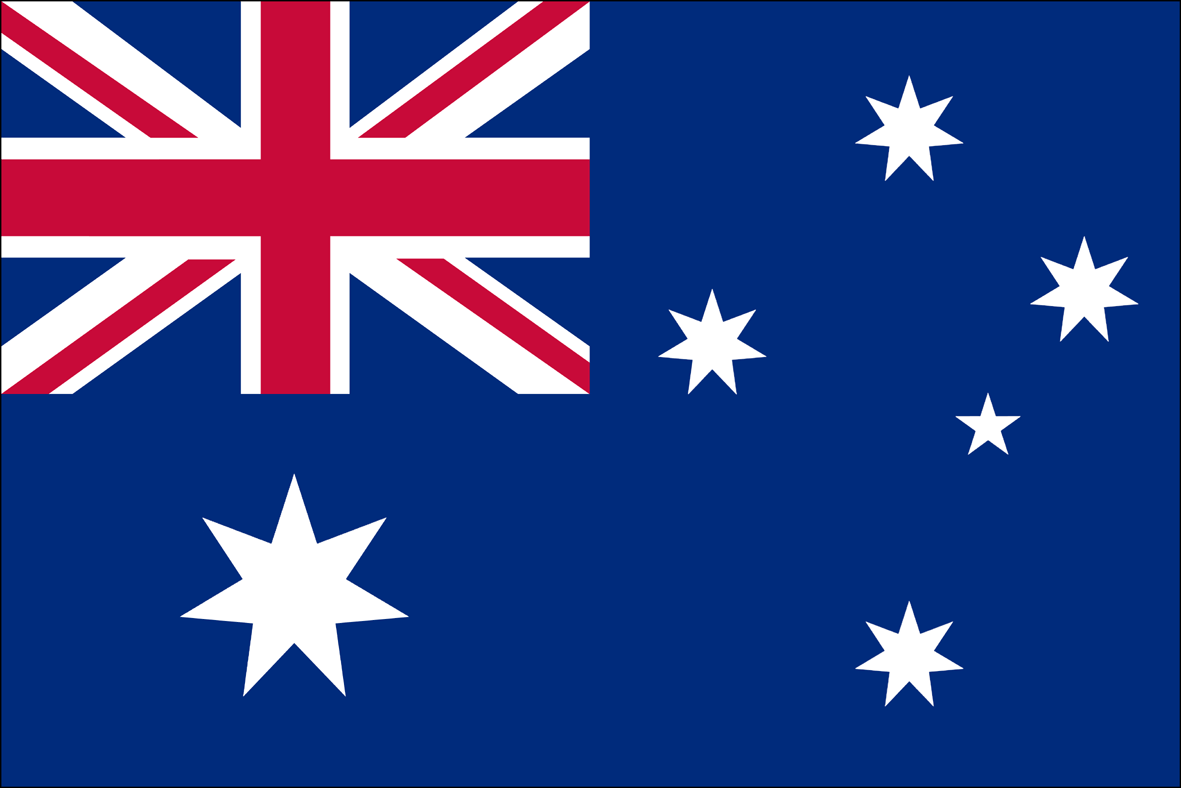 (University of Sydney)Spring Semester (University of Sydney)Spring Semester (University of Sydney)CourseCreditsNotesCourseCreditsNotesMATH 1224MATH 30784Equivalent to Math 126 in UC Merced. ‘Math3078’ is the partner institution course number, not UCEAP course number.Emphasis upper div.MATH 1864Equivalent to Math 150 in UC Merced.Emphasis upper divAny emphasis upper division course.